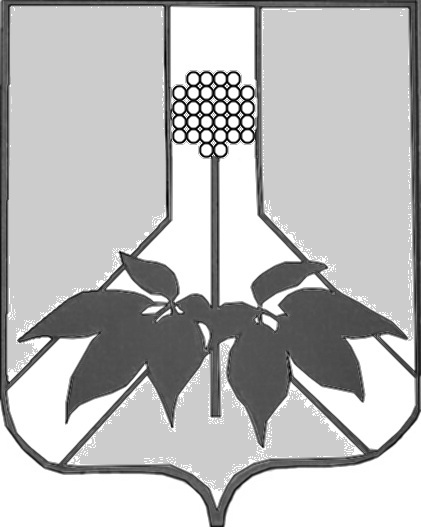 ДУМА ДАЛЬНЕРЕЧЕНСКОГО МУНИЦИПАЛЬНОГО РАЙОНА РЕШЕНИЕ      августа  2023 г.                                                 г. Дальнереченск                                                    № О даче согласия на списание муниципального жилищного фондаВ целях эффективного использования муниципального имущества, в связи с физическим износом жилых помещений в муниципальном жилом фонде, в соответствии с Положением «О порядке списания и последующего использования муниципального имущества Дальнереченским муниципальным районом», заключениями об оценке соответствия помещения (многоквартирного дома) требованиям, установленным в Положении о признании помещения жилым помещением, жилого помещения непригодным для проживания и  многоквартирного дома аварийным и подлежащим сносу или реконструкции, руководствуясь Уставом Дальнереченского муниципального района Дума Дальнереченского районаР Е Ш И Л А:1. Дать согласие администрации Дальнереченского муниципального района на списание жилых помещений в муниципальном жилищном фонде на территориях Рождественского, Ореховского, Малиновского сельских поселений, согласно приложения.4. Настоящее решение вступает в силу со дня его принятия.Глава Дальнереченского муниципального района                                                                 В.С. Дернов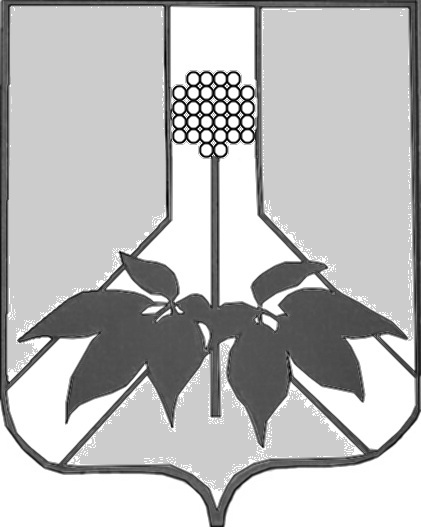         ДУМА ДАЛЬНЕРЕЧЕНСКОГО МУНИЦИПАЛЬНОГО РАЙОНА РЕШЕНИЕ   августа  2023 г.	                 г. Дальнереченск	                                            № -МНПАО принятии решения «О даче согласия на списание муниципального жилищного фонда»В целях эффективного использования муниципального имущества, в связи с физическим износом жилых помещений в муниципальном жилом фонде, в соответствии с Положением «О порядке списания и последующего использования муниципального имущества Дальнереченским муниципальным районом», заключениями об оценке соответствия помещения(многоквартирного дома) требованиям, установленным в Положении о признании помещения жилым помещением, жилого помещения непригодным для проживания и  многоквартирного дома аварийным и подлежащим сносу или реконструкции, руководствуясь Уставом Дальнереченского муниципального района Дума Дальнереченского районаР Е Ш И Л А:1. Принять решение  «О даче согласия на списание муниципального жилищного фонда».2. Настоящее решение вступает в силу со дня его принятияПредседатель Думы Дальнереченского      муниципального района                                                           Н.В. ГуцалюкПриложениек Решению Думыот _________ г. № _____Переченьжилых помещений, подлежащих списаниюНаименование объектаМестонахождение объектаПлощадь(кв.м.)Годвода в эксплуатациюНомер в реестреСтоимость(тыс.руб)Стоимость(тыс.руб)Наименование объектаМестонахождение объектаПлощадь(кв.м.)Годвода в эксплуатациюНомер в реестребалансоваяостаточная1РождественскоеЧасть жилого домаквартира  1с. Рождественка, ул. Партизанская, д. 1760,519805924,31,22Часть жилого домаквартира 2с. Солнечное, ул. Юбилейная, д. 224,5-1018,9518,95Итого (2)85,043,2520,151ОреховскоеЖилой дом с. Мартынова Поляна, пер. Медовый д.542,0196215163,00,92Часть жилого дома квартира 2с. Орехово, ул. Мира д. 523,219733215,75-3Часть жилого дома квартира 2с. Орехово, ул. Мира д. 1436,119824534,518,054Часть жилого дома квартира 4с. Орехово, ул. Мира д. 1437,019824634,518,055Часть жилого дома квартира 1с. Боголюбовка, ул. Луговая, д. 4 40,0197418153,517,156Часть жилого дома квартира 2с. Боголюбовка, ул. Луговая, д. 4 40,0197418253,517,157Часть жилого дома квартира 2с. Поляны, ул. Садовая, д. 547,0196122161,4-8Часть жилого дома квартира 1с. Поляны, ул. Почтовая, д. 427,0195726538,3-9Часть жилого дома квартира 2с. Поляны, ул. Почтовая, д. 427,0195726538,3-10Часть жилого дома квартира 3с. Поляны, ул. Почтовая, д. 545,2196027176,511Часть жилого дома квартира 2с. Поляны, ул. Речная, д. 256,01988281231,4163,3Итого (11)458,9755,15242,21МалиновскоеЖилой домс. Зимники, ул. Кольцевая, д. 1043,4196935064,812,32Часть жилого домаКвартра 2п. Пожига, ул. Лесная,3540,6196427926,50,4Итого (2)84,091,312,7Всего (16)627,9889,7275,05